Transfer and Receipt of Early Years Child Protection & Welfare Records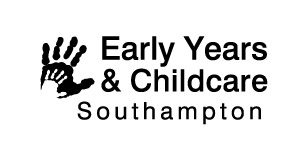 Transfer and Receipt Form of Early Years Child Protection and Child Welfare records between Educational Establishments in the Early Years Foundation Stage – within and across local authorities:(Not to be used where relocation / transfer is due to safety needs)School/Setting to ensure all aspects are covered in Privacy notices.  Please use capitalsIf Yes, give details ……………………………………………………………………………………………………………............................ e.g. Setting have signed or emailed consentIf no, give reasons for sharing and decision taken by whom ……………………………………………………………………..e.g. Parent not contactable or parent unable to give consent……………………………………………………………………………..………………………………………………………………………………………….. If the information is shared without the parents’ permission, the parents should still be made aware of the transfer of information, unless doing so would likely result in a risk to the child’s protection.   Has this been done?   Yes / No Child’s DetailsDelivery MethodReceiving establishment acceptance of records as set out aboveNOTES for Settings: Originating establishment Keep a record of transfer as set out in document Retain fully completed receipt (contact setting transferred to if not received receipt in timely manner) in line with SCC guidance on the transfer and retention of Child Protection, welfare record and work/learning records – January 2022.Upon receipt of file, the receiving setting should Sign this form, keep a copy securely with the child's CP records if CP or Welfare concerns, note date of receipt in any applicable internal system. Ensure a signed copy of the form is returned to the originating establishment without delay for their records (Unless relocation to safety- take legal advice if this arises). (Please print all information IN BLOCK CAPITALS) YESNo N/AHas parental consent been gained to share Child Protection information?                    Has parental consent been gained to share Child Welfare concerns information?         Transfer of Records from Transfer of Records fromTransfer of Records toTransfer of Records toSchool/setting nameSchool/setting nameAddressAddressTel no:Tel no:Name of ContactName of contactName of childDate of BirthName of Parent/ GuardianAddress PostcodeTelephone No/s:Current Emergency Contact infoTransferred information includes (please indicate*)           YESNOChild Protection Conference Minutes – Initial and ReviewProfessional’s meetings documents – such as TAC, TAF core group meetingsGeneral Child Protection log – such as MASH telephone conversations, discussions with Health Visitor, Social Worker or other professionals involved and electronic log.Accident/incident overview – such as body maps, pre-existing injury formsRecord of welfare concerns and discussions with parentsAdmission date, allocated hours and attendance record – including where concerns have been raised with parentsOther (please ensure information shared is essential safeguarding/welfare information in line with Privacy Notice)Hand deliveryHand deliveryTaken by (print name)DateBy PostBy PostRecorded post, Special delivery or CourierTracking NumberPosted by (print name)Received by (print name)Signature on receiptPositionDate